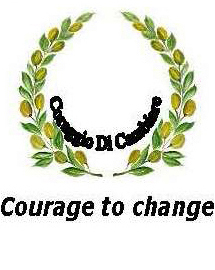 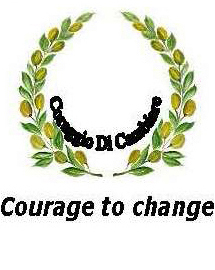 GeographyAssessment Task (30%)Due week 922 June 2016The eight interactions between Australia and other nations include: -	Aid -	Communication -	Culture -	Defence -	Migration -	Tourism -	Trade -	SportUsing a computer or iPad research one of the above interactions and develop a poster (or PowerPoint) illustrating the main points and brief description (1 page) of the information of Australia’s links with its neighbours in a regional and global context.    Points to be covered in the research include-	Locating the nations with which Australia interacts for the allocated regional and global links -	Describe the nature of the link -	Explanation of the roles and actions of different levels of government in relation to the link -	Analyse the importance of the link -	Discuss the advantages and disadvantages-	Look at social justice and equity issues in Australia and other countries involved